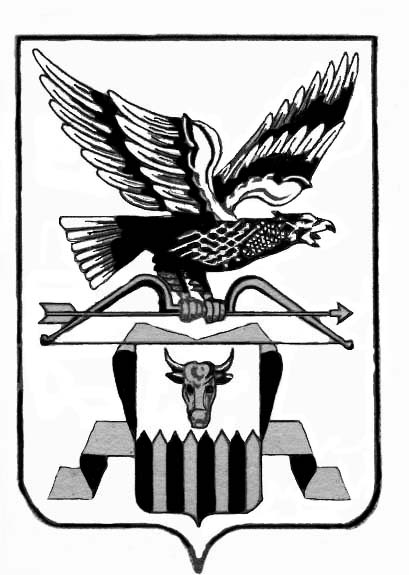 ПОСТАНОВЛЕНИЕ Администрации муниципального района «Читинский район»________________________________________________________от “ ____ ” ______________ 20 __  г.                                                                    № _________                                                                                                                                                                                                                                                                                                                                                                                                                                                                                                                                                                                                                                                                                                                                                                                                                                                                                                                                                                                                                                                                                               В целях защиты прав детей-сирот и детей, оставшихся без попечения родителей, в соответствии со статьей 37 Гражданского кодекса Российской Федерации, статьями 71, 91 Жилищного кодекса Российской Федерации, статьями 60, 148 Семейного кодекса Российской Федерации, Федеральным законом от 24.04.2008 № 48-ФЗ «Об опеке и попечительстве», статьей 8 Федерального закона Российской Федерации от 21.12.1996 № 159-ФЗ «О дополнительных гарантиях по социальной поддержке детей-сирот и детей, оставшихся без попечения родителей», Законом Забайкальского края от 18.12.2009 г., № 315-ЗЗК "О детях-сиротах и детях, оставшихся без попечения родителей", Уставом муниципального района "Читинский район", администрация муниципального района «Читинский район»ПОСТАНОВЛЯЕТ:1. Создать Комиссию по контролю за использованием жилых помещений и (или) распоряжением жилыми помещениями, нанимателями или членами семей нанимателей по договорам социального найма либо собственниками которых являются  дети сироты и дети, оставшиеся без попечения родителей (далее - Комиссия).2. Утвердить состав Комиссии (Приложение № 1).3. Утвердить Положение о Комиссии (Приложение № 2).Настоящее постановление вступает в силу на следующий день, после дня официального обнародования его полного текста в информационно-телекоммуникационной сети «Интернет» на официальном сайте читинск.забайкальский.рф.5. Контроль за исполнением настоящего постановления возложить на заместителя руководителя администрации муниципального района «Читинский район» по социальному развитию Н.П. Грунову.Руководитель администрации                                                                         А. А. Эпов     Приложение № 1 к постановлению АдминистрацииМуниципального района «Читинский район»От «___»_____________2016 г. СоставКомиссии по контролю за использованием жилых помещений и (или) распоряжением жилыми помещениями, нанимателями или членами семей нанимателей по договорам социального найма либо собственниками которых являются  дети сироты и дети, оставшиеся без попечения родителейИванова Алла Павловна – председатель Комитета образования администрации муниципального района «Читинский район», председатель Комиссии;Ковалёва Людмила Викторовна – начальник отдела опеки и попечительства над несовершеннолетними Комитета образования администрации муниципального района «Читинский район,  заместитель председателя Комиссии;Сазонов Николай Сергеевич –  и.о. начальника Управления по развитию инфраструктуры жилищно-коммунального комплекса администрации муниципального района «Читинский район», член Комиссии;Харченко Анатолий Иванович – главный государственный инспектор государственной жилищной инспекции Забайкальского края, член Комиссии (по согласованию);Ханин Денис Игоревич – начальник отдела муниципального имущества Управления экономики и имущества администрации муниципального района «Читинский район», член Комиссии;Гусарова Лидия Николаевна – главный специалист отдела опеки и попечительства над несовершеннолетними Комитета образования администрации муниципального района «Читинский район, член Комиссии;Кибирева Людмила Александровна – ведущий специалист отдела ЖКХ и строительства Управления по развитию инфраструктуры жилищно-коммунального комплекса администрации муниципального района «Читинский район», член Комиссии;_____________________Приложение № 2 к постановлению АдминистрацииМуниципального района «Читинский район»От «___»_____________2016 г. ПОЛОЖЕНИЕо комиссии по контролю за использованием жилых помещений и (или) распоряжением жилыми помещениями, нанимателями или членами семей нанимателей по договорам социального найма либо собственниками которых являются дети-сироты и дети, оставшиеся без попечения родителейОбщие положения1.1. Настоящее Положение о комиссии по контролю за использованием жилых помещений и (или) и распоряжением жилыми помещениями, нанимателями или членами семей нанимателей по договорам социального найма либо собственниками которых являются дети-сироты и дети, оставшиеся без попечения родителей (далее-Положение), определяет задачи, функции, состав и порядок деятельности комиссии по контролю за использованием жилых помещений и (или) распоряжением жилыми помещениями, нанимателями или членами семей нанимателей по договорам социального найма либо собственниками которых являются дети-сироты и дети, оставшиеся без попечения родителей (далее - Комиссия).1.2.  Комиссия в своей деятельности руководствуется Конституцией Российской Федерации, федеральными законами, указами и распоряжениями Президента Российской Федерации, постановлениями и распоряжениями Правительства Российской Федерации, законами Забайкальского края, указами и распоряжениями Губернатора Забайкальского края, постановлениями и распоряжениями муниципального образования "Читинский район»", а также настоящим Положением.Задачи Комиссии Комиссия создается при администрации муниципального района «Читинский район» для выполнения следующих задач:2.1. Осуществление контроля за сохранностью и использованием жилых помещений, и (или) распоряжением жилыми помещениями, нанимателями или членами семей нанимателей по договорам социального найма либо собственниками которых являются дети-сироты и дети, оставшиеся без попечения родителей.2.2. Защита жилищных прав детей-сирот и детей, оставшихся без попечения родителей.3. Функции комиссииОсновными функциями Комиссии являются: 3.1. Проведение проверки жилищно-бытовых условий и санитарно- технического состояния жилых помещений, нанимателями или членами семей нанимателей по договорам социального найма либо собственниками которых являются дети-сироты и дети, оставшиеся без попечения родителей .3.2. Проведение анализа документов по оплате за жилищно- коммунальные услуги, содержание и обслуживание жилых помещений, нанимателями или членами семей нанимателей по договорам социального найма либо собственниками которых являются дети-сироты и дети, оставшиеся без попечения родителей.3.3. Организация работы с нанимателями жилых помещений, относящихся к категории лиц из числа детей-сирот и детей, оставшихся без попечения родителей по недопущению задолженности по оплате за коммунальные услуги. 3.4. Комиссия осуществляет свою деятельность на основе гласности и открытости.Права и обязанности членов КомиссииЧлены Комиссии имеют право:Запрашивать у учреждений, предприятий, организаций, независимо от ведомственной принадлежности, организационно-правовых форм и форм собственности, необходимые для работы сведения.Знакомиться с материалами заседания, выступать по вопросам повестки, выдвигать возражения в случае несогласия по отдельным вопросам повестки заседания.Члены Комиссии обязаны:Лично присутствовать на заседании Комиссии и при проведении проверки жилищно-бытовых условий и санитарно- технического состояния жилых помещений, а при наличии уважительных причин уведомить о своем отсутствии председателя или секретаря Комиссии.5. Состав комиссии5.1. Состав Комиссии является персональным и утверждается постановлением администрации муниципального района «Читинский район».5.2. В состав комиссии входят: председатель комиссии, заместитель председателя комиссии, секретарь  и члены Комиссии. Комиссия считается правомочной, если - в обследовании жилых помещений  принимает участие не менее половины ее членов;- на заседании Комиссии  присутствует не менее половины ее членов.5.3. Полномочия председателя Комиссии:- планирует, организует и руководит деятельностью Комиссии;-участвует в обследовании жилого помещения, нанимателями или членами семей нанимателей по договорам социального найма либо собственниками которых являются дети-сироты и дети, оставшиеся без попечения родителей;- представляет на утверждение руководителю администрации МР «Читинский район» Акт проверки жилого помещения, нанимателями или членами семей нанимателей по договорам социального найма либо собственниками которых являются дети-сироты и дети, оставшиеся без попечения родителей по форме согласно Приложению № 1 к настоящему положению;- осуществляет контроль за исполнением принятых Комиссией решений.5.4. Полномочия заместителя председателя Комиссии:-направляет запросы, в том числе в порядке межведомственного информационного взаимодействия;-участвует в обследовании жилого помещения;- оказывает содействие в осуществлении председателем Комиссии возложенных на него полномочий, выполняет его поручения, а в отсутствие председателя Комиссии выполняет его функции.5.5. Полномочия секретаря Комиссии:- регистрирует заявления, поступившие на рассмотрение на заседание Комиссии;- обеспечивает  ведение делопроизводства Комиссии и хранение документации;-информирует заявителя и членов Комиссии о дате, времени и месте заседания Комиссии, проверки и обследования жилого помещения;-готовит материалы, необходимые для работы Комиссии и передает их членам Комиссии;-ведет протокол заседания Комиссии;5.6. Полномочия членов Комиссии:-участвуют в обследовании жилого помещения;-подписывают акты проверки жилых помещений, протоколы заседаний Комиссии;-участвуют в заседаниях Комиссии;-участвуют в исследовании представленных материалов в отношении каждого заявителя.Все лица из состава Комиссии несут персональную ответственность за исполнение возложенных на них обязанностей.6. Регламент деятельности Комиссии6.1. .Свою деятельность Комиссия осуществляет посредством проведения проверок (с выездом на место), составления актов обследования жилых помещений по результатам проверки, рассмотрения предоставленных материалов и документов на заседаниях Комиссии.6.2. Заседания Комиссии проводятся в соответствии с ежегодным планом работы, утвержденным председателем Комиссии. В случае необходимости могут проводиться внеочередные заседания Комиссии.6.3. Решения Комиссии принимаются большинством голосов присутствующего на заседании состава Комиссии и оформляются протоколом, который подписывается председателем Комиссии не позднее чем через 3 дня со дня заседания Комиссии._________________________Приложение № 1 к Положениюо комиссии по контролю за использованием жилых помещений и (или) распоряжением жилыми помещениями, нанимателями или членами семей нанимателей по договорам социального найма либо собственниками которых являются дети-сироты и дети, оставшиеся без попечения родителей                                                 Утверждаю:                                         Руководитель администрации                                       ______________________________                                       (наименование органа местного                                       самоуправления муниципального                                           района (городского округа)                                       ______________________________                                              Ф.И.О., подписьАкт
проверки жилого помещения, нанимателями или членами семей
нанимателей по договорам социального найма либо собственниками
которых являются дети-сироты и дети, оставшиеся без попечения родителей                                               "___" _________ 20__ г.    Фамилия, имя, отчество, должность лиц, проводивших  обследование:_______________________________________________________________________________________________________________________________________________________________________________________________________________    Основания проведения проверки жилого помещения:_____________________________________________________________________(указать  реквизиты  решения о проведении  проверки жилого помещения)Адрес жилого помещения:____________________________________________________________________.Ф.И.О. детей-сирот, дата рождения:____________________________________________________________________,_____________________________________________________________________    Проверкой установлено:    основным нанимателем (собственником) жилого  помещения  является:_____________________________________________________________________             (Ф.И.О. основного нанимателя, собственника)на основании _______________________________________________________.             (наименование, дата выдачи, номер  правоустанавливающего                  документа: договор социального найма, ордер)    В договор  социального  найма (в ордер) в  качестве членов семьинанимателя включены: ________________________________________________                                 (Ф.И.О. членов семьи)__________________________________________________________________________________________________________________________________________    Жилое помещение принадлежит на праве собственности:_____________________________________________________________________   (Ф.И.О. собственника  (-ов),  при  долевой  собственности  указать                    соответствующие доли)__________________________________________________________________________________________________________________________________________на основании _______________________________________________________.             (указать реквизиты (наименование,  дата  выдачи,  номер)             правоустанавливающего документа:  договор купли-продажи,             мены, дарения, передачи жилого помещения в собственность             граждан, свидетельство о праве на наследство и др.)Право пользования закреплено за несовершеннолетним (-и):_______________________________________________________________________________________________________________________________________________________________________________________________________________                 (Ф.И.О. полностью, дата, рождения)на основании: _______________________________________________________         (указать реквизиты документа о закреплении жилого помещения)_____________________________________________________________________      Несовершеннолетний (-ие) зарегистрирован (-ы) по адресу:__________________________________________________________________________________________________________________________________________                           (адрес полностью)    Несовершеннолетний (-ие) проживает (-ют) с опекуном, попечителем,приемным   родителем,  в   организации  для  детей-сирот  или  детей,оставшихся без попечения родителей: ______________________________________________________________________________________________________   (Ф.И.О.  опекуна,  попечителя,  приемного  родителя,  наименование  организации  для  детей-сирот или детей,  оставшихся  без попечения  родителей)и зарегистрирован (-ы) (по месту пребывания) по адресу:______________                                                    (адрес полностью)_____________________________________________________________________Жилое помещение расположено на ___ этаже ___- этажного__________дома,                            (указать: кирпичный, панельный и пр.)Жилое    помещение    представляет    собой   отдельный   жилой   дом_____________________________________________________________________             (указать: брусовой, кирпичный, панельный и пр.)Жилое помещение общей площадью _____ кв. м, состоит из ______ комнат,состояние жилого помещения:_____________________________________________________________________Благоустройство жилого помещения _________________________________________________________________________________________________________(водопровод,   канализация,   какое  отопление,   газ,  ванна,  лифт,телефон и т.д.):Санитарно-гигиеническое состояние жилого помещения: ______________________________________________________________________________________Своевременность оплаты коммунальных услуг: _______________________________________________________________________________________________(дата последней оплаты,  указать  причину  несвоевременной оплаты приее наличии)    В жилом  помещении  проживают  (зарегистрированы в  установленномпорядке и проживающие фактически):Дополнительные данные обследования: ______________________________________________________________________________________________________Выводы: __________________________________________________________________________________________________________________________________Подписи лиц, проводивших обследование__________________________ _______________________ __________________       (должность)                (подпись)        (Ф.И.О. полностью)__________________________ ______________________ ___________________       (должность)                (подпись)        (Ф.И.О. полностью)__________________________ _______________________ __________________       (должность)                (подпись)        (Ф.И.О. полностью)    Подписи лиц, проживающих в жилом помещении________________  ___________________  ______________________________     ( Дата)            (подпись)            (Ф.И.О. полностью)О создании Комиссии по контролю за использованием жилых помещений и (или) распоряжением жилыми помещениями, нанимателями или членами семей нанимателей по договорам социального найма либо собственниками которых являются дети-сироты и дети, оставшиеся без попечения родителейN п/пФамилия, имя, отчество, год рожденияРод занятийРодственное отношениеС какого времени проживает в жилом помещенииРегистрация по месту жительства или по месту пребывания, фактическое проживание123456